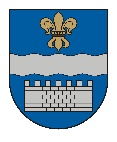 DAUGAVPILS VALSTSPILSĒTAS PAŠVALDĪBAS DOMEK. Valdemāra iela 1, Daugavpils, LV-5401, tālr. 65404344, 65404399, 65404321e-pasts: info@daugavpils.lv   www.daugavpils.lvDaugavpilīĀRKĀRTAS  IZGLĪTĪBAS UN KULTŪRAS JAUTĀJUMU KOMITEJAS  SĒDES PROTOKOLS2023.gada 1.jūnijā                                                                                                          Nr.15Sēde notiek: Domes sēžu zālē Sēdes gaitu fiksē audioierakstā un videoierakstāSēde sasaukta: plkst.13:00Sēde atklāta: plkst.13:00Sēdi vada:                                   Izglītības un kultūras jautājumu komitejas  priekšsēdētāja L.Jankovska Sēdē piedalās:Komitejas locekļi:                         A.GržibovskisN.KožanovaJ.LāčplēsisI.Šķinčs A.VasiļjevsPašvaldības administrācijas darbinieki:                                     R.Golovans, N.Jefimovs, I.FuntePašvaldības iestāžu darbinieki:     M.Isupova Sēdē nepiedalās:                         I.Jukšinska – iemesls nav zināmsDarba kārtība:1. Par  nekustamā īpašuma Raiņa ielā 31, Daugavpilī, iegūšanu Daugavpils valstspilsētas pašvaldības īpašumā.1.Par  nekustamā īpašuma Raiņa ielā 31, Daugavpilī, iegūšanu Daugavpils valstspilsētas pašvaldības īpašumā.Par darba kārtības pirmo jautājumu ziņo Daugavpils Izglītības pārvaldes vadītāja M.Isupova un lūdz izskatīt lēmuma projektu “Par  nekustamā īpašuma Raiņa ielā 31, Daugavpilī, iegūšanu Daugavpils valstspilsētas pašvaldības īpašumā”.M.Isupova skaidro par lēmuma projekta būtību.I.Šķinčs piebilst un jautā, mēs pārņemam  ēku samaksājot 170 000 euro, vai mums ir kaut kāds projekts par kuru līdzekļiem mēs sakārtosim vidi tā, lai tā būtu pieejama?M.Isupova atbild, šobrīd projekta mums nav, mēs nevaram izveidot projektu ēkai kura mums nepieder un par kuru mums nav nekādas ziņas. Mēs varam veidot projektu tikai tai ēkai kura ir mūsu pārziņā.I.Šķinčš jautā, vai pašvaldība ir tik bagāta un ir tik daudz līdzekļu? Varbūt var vienoties ar Daugavpils Olimpisko centru par nekustamā īpašuma maiņu, Raiņa 31 mainīt uz Ruģeļu bāzi?M.Isupova atbild, tā nav man kompetence.J.Lāčplēsis jautā, saņemot šo ēku vai ir kaut kādas iespējas piesaistīt līdzekļus no struktūrfondiem vai citu ārējo finansējumu?M.Isupova atbild, šobrīd ir tikai viena iespēja piesaistīt Valsts kases līdzekļus aizņēmuma formātā.J.Lāčplēsis norāda un jautā, šobrīd ir daudz neskaidrību, kāpēc tieši šobrīd ir jāpērk ēka? Varbūt doto jautājumu varam izskatīt pēc pus gada kad zināsim skaidrāk finansiālās iespējas, kad būs redzējums par tālāko attīstību, kad būs skaidrība par iespēju piesaistīt līdzekļus.A.Vasiļjevs skaidro, Daugavpils Zinātņu vidusskolā šobrīd mācās vislielākais skaits skolēnu, ja būs reforma ko ir izgudrojusi Izglītības un zinātnes ministrija (IZM) un mums vēl būs nepieciešams slēgt skolas Daugavpilī,  it īpaši ja  iet runa par J.Raiņa Daugavpils 6.vidusskolu tad Zinātņu vidusskolas skolēnu skaits palielināsies bez šaubām. Jeb kurā gadījumā izpildot medicīnas normas būs nepieciešams paplašināt teritorijas.J.Lāčplēsis jautā, kāpēc tieši šodien? L.Jankovska lūdz I.Funtei sniegt skaidrojumu.I.Funte skaidro, ir saņemts iesniegums ar lūgumu sagatavot lēmuma projektu deputātu izskatīšanai.Debates ( J.Lāčplēsis, I.Šķinčs, A.Vasiļjevs,  M.Isupova, L.Jankovska, A.Gržibovskis).L.Jankovska aicina deputātus balsot par lēmuma projekta atbalstu un virzīt izskatīšanai Finanšu komitejas sēdē un  Daugavpils valstspilsētas pašvaldības domes sēdē.Atklāti balsojot: “par” – 4 (A.Gržibovskis, L.Jankovska, N.Kožanova, A.Vasiļjevs), “pret” – nav, “atturas” – 2 (  J.Lāčplēsis, I.Šķinčs), Izglītības un kultūras jautājumu komiteja nolemj: atbalstīt lēmuma projektu “Par  nekustamā īpašuma Raiņa ielā 31, Daugavpilī, iegūšanu Daugavpils valstspilsētas pašvaldības īpašumā” un virzīt izskatīšanai Finanšu komitejas sēdē un  Daugavpils valstspilsētas pašvaldības domes sēdē.Jautājuma ziņotājs Daugavpils valstspilsētas pašvaldības domes sēdē noteikts Izglītības un kultūras jautājumu komitejas priekšsēdētājas vietnieks, domes priekšsēdētāja 1.vietnieks A.Vasiļjevs.Sēde slēgta plkst. 13:29Izglītības un kultūras jautājumukomitejas priekšsēdētāja 	          (personiskais paraksts)	                           L.JankovskaProtokoliste		                      (personiskais paraksts)                             V.PavlovičaSēdi protokolē:	Daugavpils pašvaldības centrālās pārvaldes Administratīvā  departamenta Lietvedības un saimnieciskā nodrošinājuma nodaļas  Lietvedības pārzine V.Pavloviča